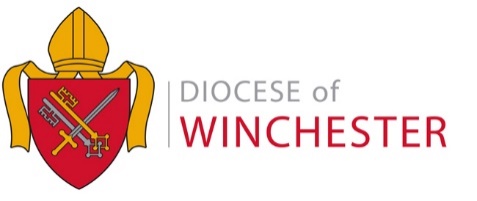 FINANCIAL CONTROLLERAlresford, WinchesterFull time, salary £54,154 (plus 15% pension contribution) We are looking for a Financial Controller who will work closely with fellow senior colleagues to support the overall development of the vision, mission and delivery of the strategic aims in the Diocese of Winchester and the Diocese of Portsmouth. This role will provide full accountancy and financial control services to the Portsmouth and Winchester Diocesan Boards of Finance and their related bodies.Management of the day to day work flow and leadership to the Finance Team is also required,  including deputising for the Finance Director when necessary.35 hours a week with 25 days holiday per annum  Own transport essential due to our locationPlease submit your CV with a supporting statement to Jill Livingstone, Associate Director of Charisma Charity Recruitment - info@charismarecruitment.co.uk quoting our reference JO1667.  To apply directly through Charisma’s website, please follow this link - https://bit.ly/2JVpGwh Application closing date:			Tuesday 6 August 19Interview date:				Tuesday 13 August 19